Senate to Renew Dialogue on Expanding Wireless Broadband The Senate Commerce Committee will hold a hearing next week to explore avenues for extending the reach of high-capacity wireless access in the US, including how to free up spectrum. Wednesday's hearing will be a follow-up to a discussion that began in July with the goal of new legislation. 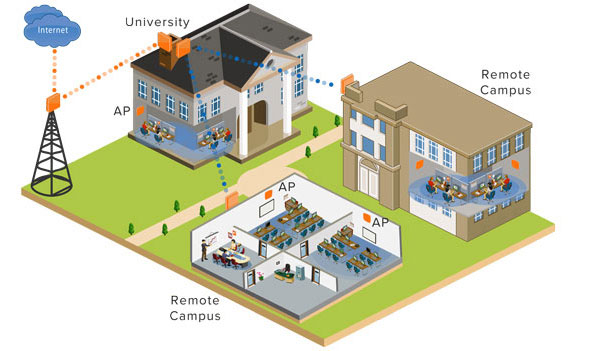 Broadcasting & Cable 10/1/15http://www.broadcastingcable.com/news/washington/senate-commerce-looks-wireless-broadband-deployment/144631